Gentile Direttore,

le scriviamo per informarla che sulla piattaforma del progetto europeo EMMA, European Multiple MOOC Aggregator, gestita da un consorzio di università e istituzioni europeee e di cui l'Ateneo Federico II di Napoli è capofila, c'è un nuovo corso in partenza la settimana prossima, il 25 gennaio, che potrebbe essere interessante per gli insegnanti e gli animatori digitali del suo istituto.
Si tratta di "Coding in your Classroom, Now!" del Prof. Alessandro Bogliolo dell’Università di Urbino, un corso per scoprire come introdurre il pensiero computazionale in classe attraverso il coding, usando solo attività intuitive e divertenti da proporre direttamente agli alunni.Gli insegnanti possono partecipare coinvolgendo direttamente i propri alunni, sulla piattaforma EMMA sarà così creata una comunità di apprendimento fatta di insegnanti, ciascuno con la propria classe. 
Al termine del MOOC saranno acquisite competenze certificate per le quali alcuni atenei italiani, tra i quali l'Università di Urbino, riconosceranno un credito formativo universitario.

Per maggiori informazioni e per le iscrizioni:  
http://platform.europeanmoocs.eu/course_coding_in_your_classroom_now

Per tutte le informazioni sulla piattaforma e per scoprire gli altri corsi MOOC presto disponibili si veda: 

http://www.europeanmoocs.euBuon lavoro e apresto,il team di EMMA

EMMA
European Multiple MOOC Aggregator
University of Naples Federico II
Via Partenope 36
80121 Naples, Italy
ph. 0039 081.2535087
email:  info@europeanmoocs.eu
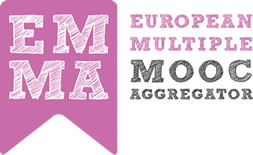 